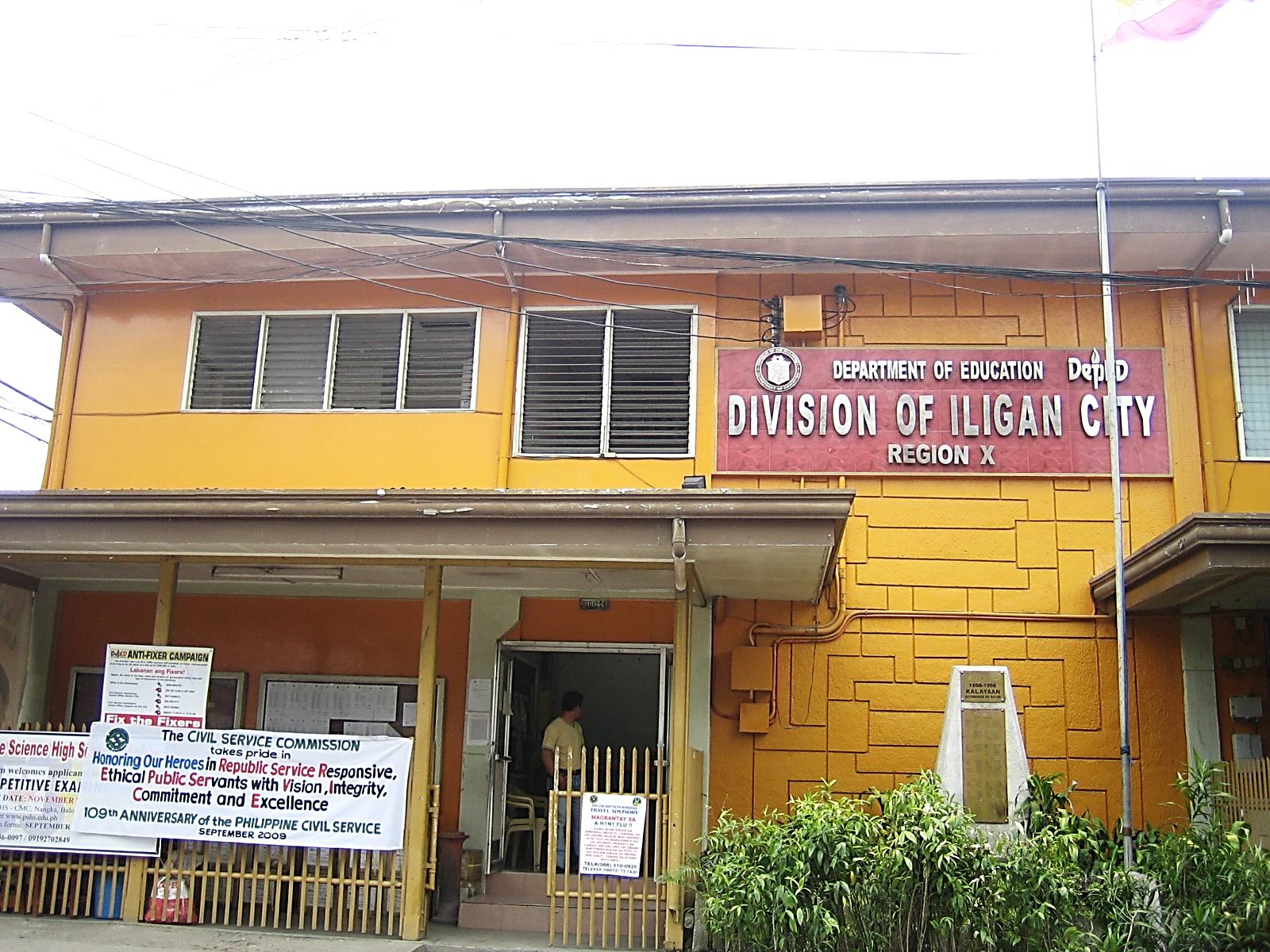 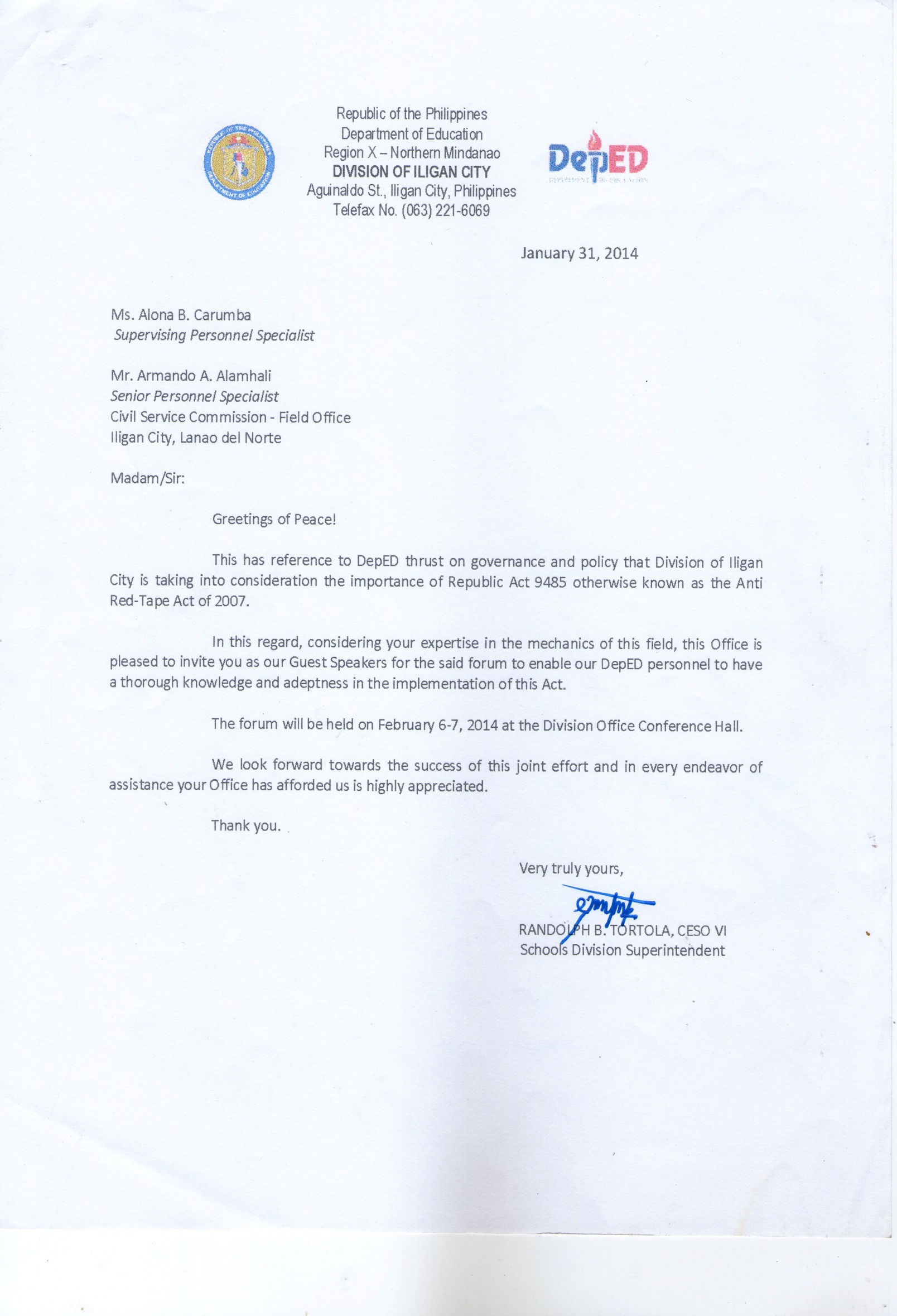 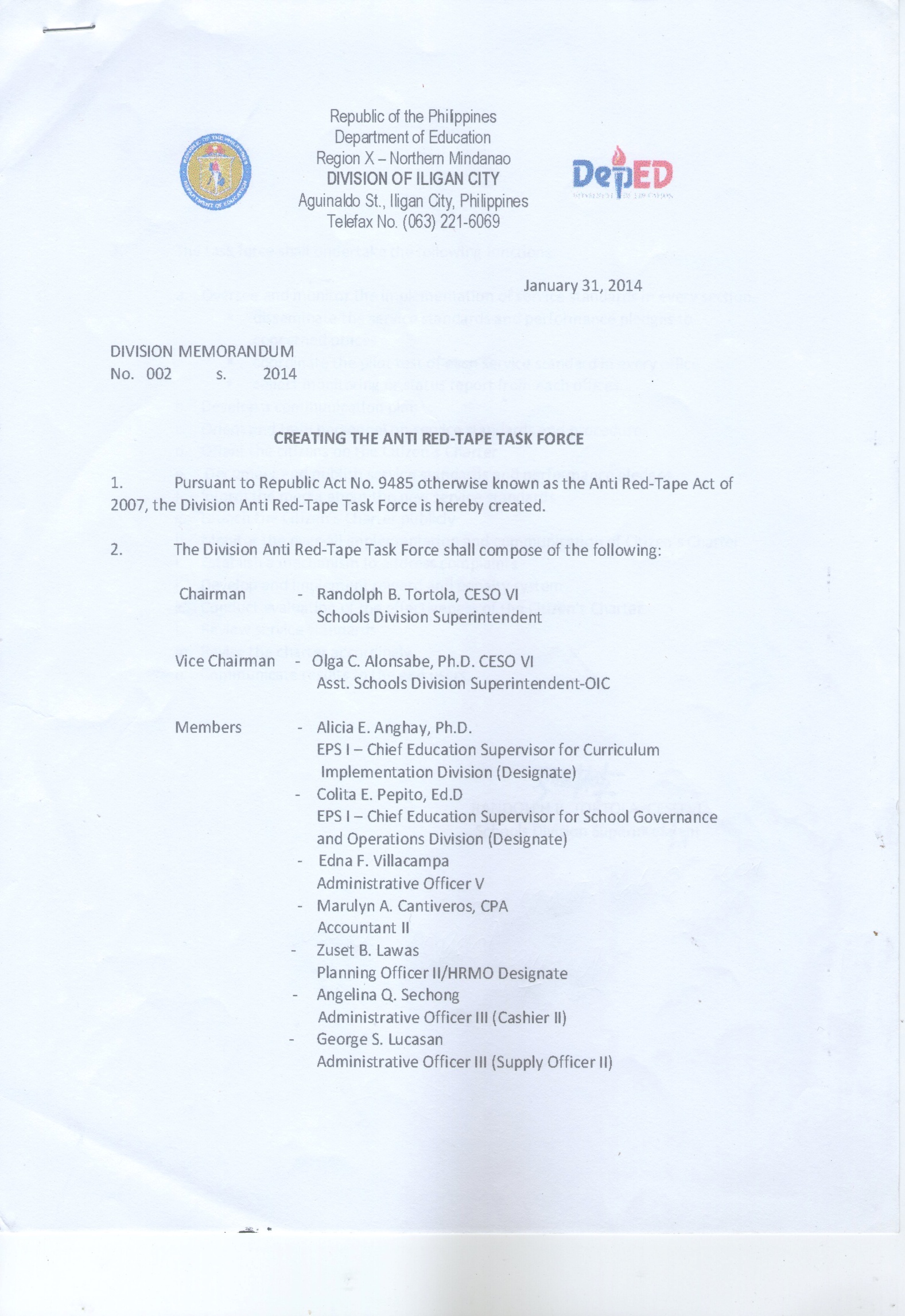 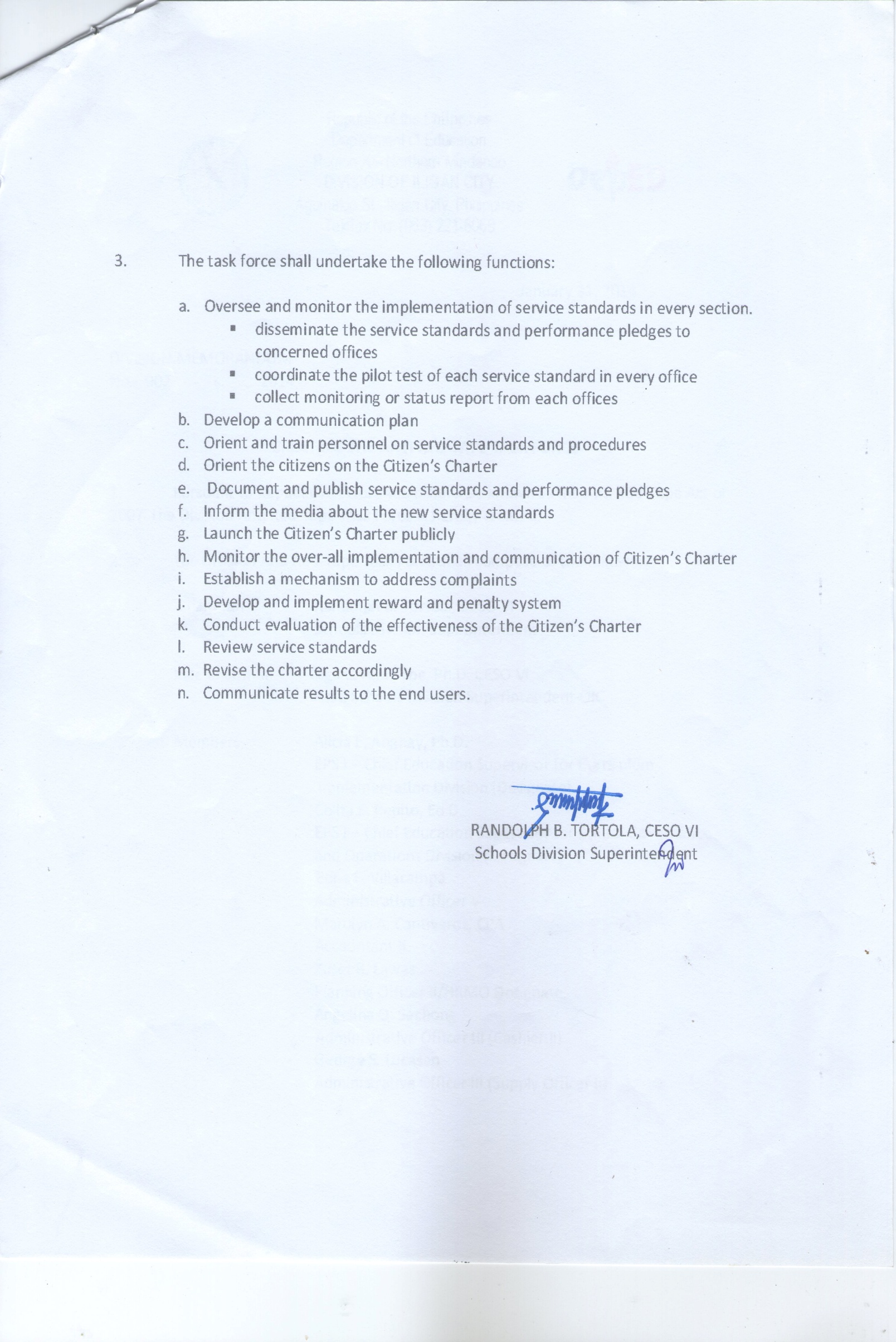 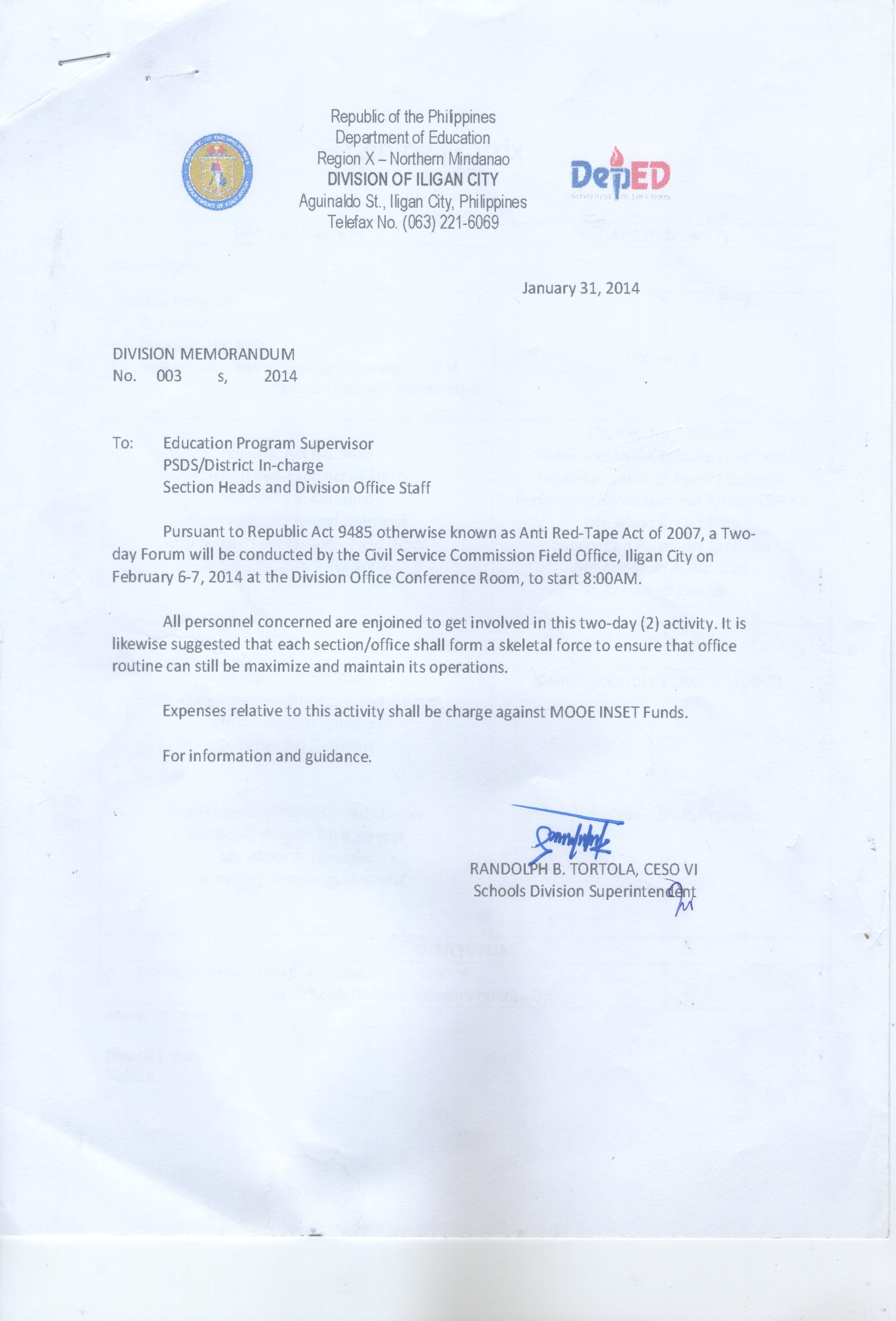 DEPARTMENT OF EDUCATIONDIVISION OFFICE ORGANIZATIONAL CHARTDIVISION OF ------------------------------------------------------------------------------------------------------------------------------------------------------------------------------------------------------------------------Division DirectoryA critical component of DepED Iligan City Division’s program of governance is the promotion of transparency and accountability at all levels of its organization. Its initiatives to improve the efficiency of transactions have resulted in the formulation of a Citizen’s Charter which will serve as a guide to avoid unnecessary delays in the delivery of services.The Charter contains a detailed procedure for citizens needing to avail of its frontline services. It also introduces a step-by-step process for new and more effective approaches on administrative regulations such as hastening the application for and processing of public documents.Intending to weed out the amount and complexity of government formalities and paperwork, the Division has shifted to a formative brand of service which places public interests above its own personal and local pursuits.Hence, the DepED Iligan City Division Citizen’s Charter on R.A. 9485 otherwise known as “The Anti-Red Tape Act” is hereby presented.We dream of Filipinoswho passionately love their countryand whose competencies and valuesenable them to realize their potentialand contribute meaningfully to building the nationAs a learner-centered public institution,the Department of Educationcontinuously improves itselfto better serve its stakeholders.To protect and promote the right of every Filipino to quality, equitable, culture-based, and complete basic education where:Students learn a child-friendly, gender-sensitive, safe and motivating environment;Teachers facilitate learning and constantly nurture every learner;Administrators and staff, as stewards of the institution, ensure an enabling and supportive environment for effective learning to happen;Family, community, and other stakeholders are actively engaged and share responsibility for developing life-long learners. Maka-Diyos Makakalikasan Makatao  MakabansaWe, the officials and employees of the Department of Education, Division of Iligan City, commit to:Serve the clientele promptly, effectively  and efficiently with utmost courtesy from Mondays to Fridays from 8:00 AM – 12:00 NOON and 1:00 PM – 5:00 PM;Ensure strict compliance with service standards to avoid delays in frontline services;Respond to your complaint about our services the soonest or within tolerable time through our public assistant desk;Value every clientele’s comments, suggestions, and needs; andEmpower the public 40 hours in a week access to information on the Division’s programs, policies, projects and other services through the following Telephone Numbers:SDS Office 					221 - 6069ASDS	 Office				223 - 2780Promotional Staff				223 - 0525          			Private School’s Unit  			223 - 3090			ALS Unit					223 - 8251			Administrative Officer V Office	223 - 2271Medical/Dental Section 			223 - 3134Accounting Section			223 - 2720Personnel Section				223 - 0526    			Cashier’s Section				223 - 5591Planning Unit				225 - 4315Supply Section				225 - 4316Records Section				221 - 3815
Please inform us on how we have catered your needs by doing  the following:Accomplish our Feedback Form available in any of the Sections/Units mentioned and drop it at the Mamayan Muna Hindi Mamaya Na drop box located at the Officer of the Day DeskTalk to our Officer of the DayDial the Telephone Number stated where you present your feedbackNote: If you are not satisfied with our services, your           written/verbal feedback shall be immediately attended           to by the Officer of the Day at the Public Assistance and Complaints DeskTHANK YOUNo application/request to be returned to the client without appropriate action (approval or disapproval)Action should not be longer than 5 working days for simple transactions and 10 working days for complex transactionsSignatories in any document limited up to five (5)Staff must wear official identification card when transacting with publicList of Frontline ServicesALTERNATIVE LEARNING SYSTEM SECTIONFrontline Service: Processing of AppointmentsSchedule of Availability of Service:	Monday-Friday 8:00 AM – 5:00 PM NO NOON BREAKWho may avail of the services:	Instructional Managers, Literacy Facilitators, and District ALS CoordinatorsWhat are the Requirements:	Accomplished Appointment Papers, Learning Group Record (LGR), Name of Report,				IM’s Personal Data Sheet, Time Schedule, Training Module for LSTDuration:	14 minutesHow to avail of the service:Frontline Service:	Submission of Accomplished Forms / ReportsSchedule of availability of service:	Monday to Friday 8:00 AM-5:00 PM ‘NO NOON BREAK’Who May Avail of the Services:	District ALS Coordinators, Mobile Teachers and ALS Facilitators with ContractsWhat are the Requirements:	Duly signed reports by the Principals / PSDSDuration:	12 minutesHow to avail of the service:Frontline Service:	Processing of A&E Test RegistrationSchedule of availability of the services:	May-July, Monday to Friday, 8:00 AM- 5:00 PM “NO NOON BREAK”Who may avail of the services:  OSY, OSA and Over Aged In-School (Qualified A&E Test Takers) What are the requirements: Birth Certificate, latest 2x2 ID picture (with name tag and IC Division Region X), Accomplished Registration FormDuration: 8 minutesHow to avail of the service:CITIZENS CHARTERPlanning UnitFrontline Service		:   Validation of Statistical Forms and TemplatesSchedule of Availability of Service	:   Monday-Friday 8:00AM – 5:00 PM NO NOON BREAK)Who May Avail of the services	:	School Heads, Teachers (In-charge of Encoding Statistical Forms & Templates)What are the requirements	:   Accomplished School Forms Duration	:	30 minutes (School Forms)	 	30 minutes (LIS Online)How to avail of the service:Frontline Service		:   Request for statistical data and other related informationSchedule of Availability of Service	:   Monday-Friday 8:00AM – 5:00 PM NO NOON BREAK)Who May Avail of the services	:	Researchers, LGU, NGOs, Students and Private InstitutionsWhat are the requirements	:   Letter-request address to the Schools Division SuperintendentDuration	:	10 minutesHow to avail of the service:Frontline Service		:   Request for CAV Indorsement Schedule of Availability of Service	:   Monday-Friday 8:00AM – 5:00 PM NO NOON BREAK)Who May Avail of the services	:	OFWs, Applying for Employment Abroad and Former Students What are the requirements	:   School Diploma, Form 137A/E and School Certification.Duration	:	15 minutesHow to avail of the service:Frontline Service		:   Inspection of procured office supplies delivered by the suppliers Schedule of Availability of Service	:   Monday-Friday 8:00AM – 5:00 PM NO NOON BREAK)Who May Avail of the services	:	Suppliers, Purchase Orders of End-userWhat are the requirements	:   Inspection & Acceptance Report (IAR), Purchase Orders, Official Receipts.Duration	:	10 minutesHow to avail of the service:CITIZENS CHARTEROFFICE OF THE SCHOOLS DIVISION SUPERINTENDENTFrontline Service: Releasing of Approved AppointmentsSchedule of Availability of Service:	Monday-Friday 8:00 AM – 5:00 PM NO NOON BREAKWho may avail of the services:	Teaching and Non-Teaching PersonnelWhat are the Requirements:	Pass Slip from the School Principal/District Supervisor				Identification CardDuration:	4 minutesHow to avail of the service:OFFICE OF THE SCHOOLS DIVISION SUPERINTENDENTFrontline Service: Releasing of Approved Equivalent Record Form (ERF) or Returned ERF with deficiency. Schedule of Availability of Service:	Monday-Friday 8:00 AM – 5:00 PM NO NOON BREAKWho may avail of the services:	TeachersWhat are the Requirements:	Pass Slip from the School Principal/District Supervisor				Identification CardDuration:	4 minutesHow to avail of the service:OFFICE OF THE SCHOOLS DIVISION SUPERINTENDENTFrontline Service: Responding to Telephone Calls Schedule of Availability of Service:	Monday-Friday 8:00 AM – 5:00 PM NO NOON BREAKWho may avail of the services:	DepED Officials and Employees/Government Officials/NGOs and Clientele outside from DepED/ParentsWhat are the Requirements:	Dial Phone No. 221 – 6069Duration:	Depending on how long the call isHow to avail of the service:OFFICE OF THE SCHOOLS DIVISION SUPERINTENDENTFrontline Service: Answering Inquiries/ReferralsSchedule of Availability of Service:	Monday-Friday 8:00 AM – 5:00 PM NO NOON BREAKWho may avail of the services:	DepED Employees, Administrators, Teachers, Government Officials/NGOs and Clientele outside from DepEDWhat are the Requirements:	Personal InquiryDuration:	1 minuteHow to avail of the service:CITIZENS CHARTEROffice of the Bids and awards committee (BAC) SecretariatFrontline Service: Procurement of Office Supplies/MaterialsSchedule of Availability of service: Monday-Friday 8:00 AM-5:00 PM NO NOON BREAK Who may avail of the Service: Division Office PersonnelDuration: 	2 MINUTESCITIZEN’S CHARTERPHYSICAL FACILITIES SECTIONFrontline Service: Acquisition of Data/Information regarding school facilities/Construction and Repair/Rehab of School BuildingsSchedule of availability of service: Monday-FridayWho may avail of the services: School Heads/LGUs/DPWH/NGOs/Different Sections/Contractors/SuppliersWhat are requirements: Filled-Up Request FormDuration: Depending on the availability of informationHow to avail of the service:FEEDBACK FORMPlease let us know how we have served you. You may use this form for compliments, complaints. Simply check the corresponding box.				Compliment				Complaint				Suggestion			Person(s)/Unit/Office Concerned or Involved:_______________________________________________________________________Facts or Details Surrounding the Incident:Please use additional sheet/s if necessaryRecommendation(s)/Suggestion(s)/Desired Action from our OfficePlease use additional sheet/s if necessaryName (Optional)______________________________________________________Office/Agency:____________________________Address:____________________________________________________________________________________________________Contact Number(s) (if any):_________________________________________E-mail Address (if any)_________________________Signature:________________________________________________________Date:_______________________________________StepApplicant/ClientService ProviderDuration of Activity Under Normal CircumstancesPerson In ChargeFeesForm12Submit accomplished appointment papers and supporting documentsReceive approved appointmentReceive papers & documents and log the received documents Check the appointment papers and supporting documentsReturn due to lack of supporting documents or incorrect dataRecommend approval of the appointment to SDSSubmit the appointment papers & supporting documents to SDS for approvalInform Clients of the approved appointments ready for releaseRelease Appointment1 minute10 minutes1 minute1 minute1 minuteALS ClerkDiv ALS CoordinatorEPS I-ALSALS ClerkALS ClerkNoneNoneAppointmentLGRName of ReportIM PDSTime ScheduleTraining Matrix (for LST classes)-do-END OF TRANSACTIONEND OF TRANSACTIONEND OF TRANSACTIONEND OF TRANSACTIONEND OF TRANSACTIONEND OF TRANSACTIONEND OF TRANSACTIONStepApplicant/ClientService ProviderDuration of Activity Under Normal CircumstancesPerson In ChargeFeesForm12Submit duly signed reports by the Principals /PSDSReceive the signed reports by the EPS I-ALSReceive the reports and log at the logbookCheck reportsReturn reports due to lack of signatures and/or incorrect dataFinalize the reports and ready for ConsolidationSigned the reportRelease the duly signed reports by the EPS I-ALS1 minute5 minutes5 minutes1 minute1 minuteALS ClerkDiv ALS CoordinatorEPS I-ALSALS ClerkNONENONE*LGR; *Accomplishment Reports*Session Program*Quarterly Report*MIS FormsEND OF TRANSACTIONEND OF TRANSACTIONEND OF TRANSACTIONEND OF TRANSACTIONEND OF TRANSACTIONEND OF TRANSACTIONEND OF TRANSACTIONStepApplicant/ClientService ProviderDuration of Activity Under Normal CircumstancesPerson In ChargeFeesForm12Accomplish and Submit A&E Test Registration Forms Receives the admission slipAssist Registrants in Filling Up Registration FormsCheck Authenticated Birth CertificateRelease the admission slip5 minutes 2 minutes1 minuteTest Registration Officer (TRO)TRONoneNoneRegistration FormAdmission SlipEND OF TRANSACTIONEND OF TRANSACTIONEND OF TRANSACTIONEND OF TRANSACTIONEND OF TRANSACTIONEND OF TRANSACTIONEND OF TRANSACTIONStepApplicant/ClientService ProviderPROCESSING TIME(Under normal circumstances per transaction)FEESPERSON IN-CHARGEFORM12Submit accomplished statistical formsfor validationRequest for LIS validationReview and validate forms and online encoding of data if properly accomplished by the School Heads/EBEIS CoordinatorsValidate encoded LIS prepared by the School Heads/Teachers (EBEIS Coordinators)30 minutes30 minutesNONENONEPlanning Unit StaffPlanning Unit StaffEBEIS ProfileSchool FormsSchool FormsEND OF TRANSACTIONEND OF TRANSACTIONEND OF TRANSACTIONEND OF TRANSACTIONEND OF TRANSACTIONEND OF TRANSACTIONEND OF TRANSACTIONStepApplicant/ClientService ProviderPROCESSING TIME(Under normal circumstances per transaction)FEESPERSON IN-CHARGEFORM1Submit letter of intent address to the Schools Division Superintendent indicating purpose for the request of dataReceive the letter-request from the office of the SDS Process complete data according to its specific detailsValidate the data if encodedaccuratelyPresent the final output to the SDS for approval and signature10 minutesNonePlanning Unit StaffLetter-requestEND OF TRANSACTIONEND OF TRANSACTIONEND OF TRANSACTIONEND OF TRANSACTIONEND OF TRANSACTIONEND OF TRANSACTIONEND OF TRANSACTIONStepApplicant/ClientService ProviderPROCESSING TIME(Under normal circumstances per transaction)FEESPERSON IN-CHARGEFORM1Submit completeschool credentials applying for CAV indorsement to the Regional OfficeReceive the school credentials as to the authenticity of the documents presented.Verify the completeness and veracity of the documents ( if documents presented are in order)Process CAV IndorsementIndorsement presented to the SDS for signature (it depends on the availability of the signatory)15 minutesNoneNoneNoneNoneGrace Y. Ganob- School    Diploma- Form   137A/E- School    CertificationEND OF TRANSACTIONEND OF TRANSACTIONEND OF TRANSACTIONEND OF TRANSACTIONEND OF TRANSACTIONEND OF TRANSACTIONEND OF TRANSACTIONStepApplicant/ClientService ProviderPROCESSING TIME(Under normal circumstances per transaction)FEESPERSON IN-CHARGEFORM1Deliver procuredoffice supplies Review of items or office supplies ready forinspectionVerify procured office supplies as to quantity and specifications if found in order. Actual itemize Inspection of the delivered office supplies according to purchase order presented.Inspected the items with signature affixed by the Inspectorate Team. Items/office supplies are all set for distribution to the end-users thru the Supply Office.3 minutes5 minutes2 minutesNoneNoneNoneZuset B. Lawas/Grace Y. GanobIARPurchase OrdersOfficial ReceiptsEND OF TRANSACTIONEND OF TRANSACTIONEND OF TRANSACTIONEND OF TRANSACTIONEND OF TRANSACTIONEND OF TRANSACTIONEND OF TRANSACTIONStepApplicant/ClientService ProviderDuration of Activity Under Normal CircumstancesPerson In ChargeFeesForm12Present pass slip  and identification cardIf name is found in the logbook affix signature opposite to his/her nameCheck the pass slip if it is approved or signed by the school principal/head or supervisorVerify the name of the claimant to the list of approved appointments posted in the bulletin boardRelease the Approved Appointment1 minute1 minute2 minutesSDS SecretarySDS SecretaryNoneCS Form 33END OF TRANSACTIONEND OF TRANSACTIONEND OF TRANSACTIONEND OF TRANSACTIONEND OF TRANSACTIONEND OF TRANSACTIONEND OF TRANSACTIONStepApplicant/ClientService ProviderDuration of Activity Under Normal CircumstancesPerson In ChargeFeesForm12Present pass slip  and identification cardIf name is found in the logbook affix signature opposite to his/her nameCheck the pass slip if it is approved or signed by the school principal/head or supervisorVerify the name of the claimant to the list of approved ERF or returned ERF with deficiency posted in the bulletin boardRelease the approved ERF or returned ERF with deficiency posted in the bulletin board1 minute1 minute2 minutesSDS SecretarySDS SecretaryNoneCs Form 33END OF TRANSACTIONEND OF TRANSACTIONEND OF TRANSACTIONEND OF TRANSACTIONEND OF TRANSACTIONEND OF TRANSACTIONEND OF TRANSACTIONStepApplicant/ClientService ProviderDuration of Activity Under Normal CircumstancesPerson In ChargeFeesForm12Dial Phone No. 221 6069InquireSet appointmentsReceives CallSchedule appointmentDepend on how long the call is2 minutesSDS SecretarySDS SecretaryNoneNoneEND OF TRANSACTIONEND OF TRANSACTIONEND OF TRANSACTIONEND OF TRANSACTIONEND OF TRANSACTIONEND OF TRANSACTIONEND OF TRANSACTIONStepApplicant/ClientService ProviderDuration of Activity Under Normal CircumstancesPerson In ChargeFeesForm1Inquire politelySatisfy the applicant/client by giving the accurate information1 minuteClerkSecretarySDSNoneNoneEND OF TRANSACTIONEND OF TRANSACTIONEND OF TRANSACTIONEND OF TRANSACTIONEND OF TRANSACTIONEND OF TRANSACTIONEND OF TRANSACTIONSTEPAPPLICANT/CLIENTSERVICE PROVIDERDURATION OF ACTIVITY UNDER NORMAL CIRCUSTANCESPERSON IN CHARGEFEESFORM1End User•The BAC Secretariat shall evaluate and explain to the client as to the process/ procedure and duration will undertake his/her request.•Advice the client to follow-up the status of his/her PR after 8 days.2 minutesBAC SecretaryNoneApproved Purchase Request (PR)END OF TRANSACTIONEND OF TRANSACTIONEND OF TRANSACTIONEND OF TRANSACTIONEND OF TRANSACTIONEND OF TRANSACTIONEND OF TRANSACTIONStepApplicant/ClientService ProviderDuration of Activity Under Normal CircumstancesPerson In-ChargeFeesForm1Fill up “Request form from Public Assistance and Complaint Desk2Evaluate and Explain to the Client as to the time will take to accomplish his/her request and advice the  Client to have the document(s),if any, stamp received by the Receiving Personnel at Records Section.2 mins.Physical Facilities Coor.noneRequest FormFor verbal/readily available information (Such as inquiry on the availability of construction/repair allocation)a)Within the time until the client is satisfiedFor data/information needs approval by SDS (such as preparation of Program of Works, Bill of Materials, Estimates, Plans, Billings, etc…b.1 Explain to the Client the requirements  to accomplish his/her requestb.2. Advice Client to claim his/her requested document(s) at Releasing Section within two (2) days.b)Two (2) days upon receipt of Request Formb.1) 2mins.b.2) 1 min.END OF TRANSACTIONEND OF TRANSACTIONEND OF TRANSACTIONEND OF TRANSACTIONEND OF TRANSACTIONEND OF TRANSACTIONEND OF TRANSACTIONCITIZENS CHARTERPRIVATE SCHOOLS SECTIONCITIZENS CHARTERPRIVATE SCHOOLS SECTIONCITIZENS CHARTERPRIVATE SCHOOLS SECTIONCITIZENS CHARTERPRIVATE SCHOOLS SECTIONCITIZENS CHARTERPRIVATE SCHOOLS SECTIONCITIZENS CHARTERPRIVATE SCHOOLS SECTIONCITIZENS CHARTERPRIVATE SCHOOLS SECTIONFrontline Service: Processing of Permit to Operate/Renewal/RecognitionFrontline Service: Processing of Permit to Operate/Renewal/RecognitionFrontline Service: Processing of Permit to Operate/Renewal/RecognitionSchedule of availability of service:  Monday to Friday  8:00AM - 5:00 PM                                                           No noon breakSchedule of availability of service:  Monday to Friday  8:00AM - 5:00 PM                                                           No noon breakSchedule of availability of service:  Monday to Friday  8:00AM - 5:00 PM                                                           No noon breakWho may avail of the services:  Qualified ApplicantsWho may avail of the services:  Qualified ApplicantsWho may avail of the services:  Qualified ApplicantsWhat are the Requirements:  GPR 3/4What are the Requirements:  GPR 3/4Duration:   10 days, 2 hours, 15 minutesDuration:   10 days, 2 hours, 15 minutesHow to avail of the service:How to avail of the service:How to avail of the service:How to avail of the service:How to avail of the service:How to avail of the service:How to avail of the service:StepApplicant/ClientService ProviderDuration of Activity (under normal circumstances)Person In ChargeFeesForm1Submit letter of application for Orient client on the requirements as 15 minutesEPS I – Private SchoolsNoneGPR 3/4government permit to operate/renewal  provided in GPR 3/4   of  permit to operate/recognition2Submit required documents in 3 copiesCheck for completeness of documents20  minutesEPS I – Private SchoolsNoneGPR 3/4Schedule inspection visit3Prepare school for inspectionConduct inspection and evaluate compliance of 60  minutesEPS I – Private SchoolsNoneGPR 3/4GPR ¾ requirementsPrepare evaluation report4Get application documents with Endorse application to Regional Office20  minutesEPS I – Private Schools Noneevaluation report and endorsement5Pay application fees to the Regional Issue an official receipt10 minutesRO Cashier2,000.00OfficialOffice cashierReceipt5Submit application documents to Receive the application documents10 minutesRO receiving clerk None RO receiving clerk6Get the approved/disapprovedRelease approved/disapproved application10  working daysRegional DirectorNoneGPR 3/4application from the Division OfficeEND OF TRANSACTIONEND OF TRANSACTIONEND OF TRANSACTIONEND OF TRANSACTIONEND OF TRANSACTIONEND OF TRANSACTIONEND OF TRANSACTIONPROCESSING OF LEAVE APPLICATIONPROCESSING OF LEAVE APPLICATIONPROCESSING OF LEAVE APPLICATIONPROCESSING OF LEAVE APPLICATIONPROCESSING OF LEAVE APPLICATION(Frontline Service)(Frontline Service)(Frontline Service)Schedule of Availability of Service:Schedule of Availability of Service:Schedule of Availability of Service:MONDAY - FRIDAYMONDAY - FRIDAY8:00 AM - 5:00 PM 8:00 AM - 5:00 PM Who May Avail of the Service:Who May Avail of the Service:Who May Avail of the Service:DepED Officials and EmployeesDepED Officials and EmployeesWhat are the requirements:What are the requirements:What are the requirements:Indorsement from School Head, Letter of Intent, Form 6, Special Order, Form 41, Clearance (School/District)Indorsement from School Head, Letter of Intent, Form 6, Special Order, Form 41, Clearance (School/District)Indorsement from School Head, Letter of Intent, Form 6, Special Order, Form 41, Clearance (School/District)Indorsement from School Head, Letter of Intent, Form 6, Special Order, Form 41, Clearance (School/District)Indorsement from School Head, Letter of Intent, Form 6, Special Order, Form 41, Clearance (School/District)Indorsement from School Head, Letter of Intent, Form 6, Special Order, Form 41, Clearance (School/District)Indorsement from School Head, Letter of Intent, Form 6, Special Order, Form 41, Clearance (School/District)Indorsement from School Head, Letter of Intent, Form 6, Special Order, Form 41, Clearance (School/District)Indorsement from School Head, Letter of Intent, Form 6, Special Order, Form 41, Clearance (School/District)Indorsement from School Head, Letter of Intent, Form 6, Special Order, Form 41, Clearance (School/District)Indorsement from School Head, Letter of Intent, Form 6, Special Order, Form 41, Clearance (School/District)Duration: Duration: Duration: 25 minutes25 minutesHow to Avail of the Service:How to Avail of the Service:How to Avail of the Service:StepApplicant/ClientApplicant/ClientService ProviderService ProviderDuration of Activity Under Normal CircumstancesDuration of Activity Under Normal CircumstancesPerson In-chargePerson In-chargeFeesFeesForm/sForm/sForm/sStepApplicant/ClientApplicant/ClientService ProviderService ProviderDuration of Activity Under Normal CircumstancesDuration of Activity Under Normal CircumstancesPerson In-chargePerson In-chargeFeesFeesForm/sForm/sForm/sStepApplicant/ClientApplicant/ClientService ProviderService ProviderDuration of Activity Under Normal CircumstancesDuration of Activity Under Normal CircumstancesPerson In-chargePerson In-chargeFeesFeesForm/sForm/sForm/s1Ask Leave Form from the HRMAsk Leave Form from the HRMAsk client what type of leave toAsk client what type of leave to15 minutes15 minutesHRMO/HRMO/NoneNoneForm 6Form 6Form 6Office Personnel or from District Office Personnel or from District avail, then give instrucions onavail, then give instrucions onHRM StaffHRM StaffClerkClerkwhat documents to be attachedwhat documents to be attached       a) sick leave:       a) sick leave:           -  if leave is less than 5 days,           -  if leave is less than 5 days,              no attachment              no attachment           - if filed in advance, attach           - if filed in advance, attach             medical certificate             medical certificate           - if leave is more than 5 days,           - if leave is more than 5 days,             attach medical certificate             attach medical certificate       b) maternity leave:       b) maternity leave:           - attach medical certificate           - attach medical certificate             and special order which is to be             and special order which is to be             provided by the district clerk(elem)             provided by the district clerk(elem)             or personnel in-charge(sec)             or personnel in-charge(sec)       c) paternity leave:       c) paternity leave:           - attach medical certificate           - attach medical certificate              of wife and special order which              of wife and special order which              is to be provided by the district              is to be provided by the district              clerk(elem) or personnel               clerk(elem) or personnel               in-charge(sec)              in-charge(sec)       d) vacation leave:       d) vacation leave:            - attach letter of intent            - attach letter of intent            -  if leave is without pay for            -  if leave is without pay for               more than 30 days, attach               more than 30 days, attach               school/district clearance               school/district clearance       e) monetization:       e) monetization:            - attach letter of intent            - attach letter of intent            - if 30 days or less no attachment            - if 30 days or less no attachment            - if 50% or more of accumula-            - if 50% or more of accumula-              ted service credits, attach              ted service credits, attach              justification in accordance              justification in accordance              with CSC MC 41, s. 1998              with CSC MC 41, s. 1998then instruct client to go to their respective district offices or schools for filling up of the application for leave and issuance of special order in the case of teachers except for letter e) above For non-teaching personnel in the field, let their application for leave be signed by the principal or district supervisor. For division office personnel and school administrators, submit application to the HRM Office for processing thru receiving areathen instruct client to go to their respective district offices or schools for filling up of the application for leave and issuance of special order in the case of teachers except for letter e) above For non-teaching personnel in the field, let their application for leave be signed by the principal or district supervisor. For division office personnel and school administrators, submit application to the HRM Office for processing thru receiving area2Submit leave applicationSubmit leave applicationAsk client if all supporting documentsAsk client if all supporting documents10 minutes10 minutesHRMO/HRMO/NoneNoneForm 6Form 6Form 6to District Office (for Elementary)to District Office (for Elementary) are complete: are complete:HRM StaffHRM Staffto School (for Secondary)to School (for Secondary)     a) if complete, accept the appli-     a) if complete, accept the appli-District ClerkDistrict Clerkthen, indorse to Division Officethen, indorse to Division Office         cation for processing         cation for processing      b) if incomplete, prepare a letter      b) if incomplete, prepare a letter          address to the client stating          address to the client stating         the difficiencies for compliance         the difficiencies for compliance(This apply for all types of leave(This apply for all types of leave  application)  application)END OF TRANSACTIONEND OF TRANSACTIONEND OF TRANSACTIONEND OF TRANSACTIONEND OF TRANSACTIONEND OF TRANSACTIONEND OF TRANSACTIONEND OF TRANSACTIONEND OF TRANSACTIONEND OF TRANSACTIONEND OF TRANSACTIONEND OF TRANSACTIONEND OF TRANSACTIONEND OF TRANSACTIONISSUANCE OF ASSIGNMENT ORDERISSUANCE OF ASSIGNMENT ORDERISSUANCE OF ASSIGNMENT ORDERISSUANCE OF ASSIGNMENT ORDERISSUANCE OF ASSIGNMENT ORDER(Frontline Service)(Frontline Service)(Frontline Service)Schedule of Availability of Service:Schedule of Availability of Service:Schedule of Availability of Service:MONDAY - FRIDAYMONDAY - FRIDAY8:00 AM - 5:00 PM 8:00 AM - 5:00 PM Who May Avail of the Service:Who May Avail of the Service:Who May Avail of the Service:Newly Hired and Substitute TeachersNewly Hired and Substitute TeachersWhat are the requirements:What are the requirements:What are the requirements:Approved recommendation from the School Head and Plotting form from SDSApproved recommendation from the School Head and Plotting form from SDSApproved recommendation from the School Head and Plotting form from SDSApproved recommendation from the School Head and Plotting form from SDSApproved recommendation from the School Head and Plotting form from SDSApproved recommendation from the School Head and Plotting form from SDSDuration: Duration: Duration: 20 minutes20 minutesHow to Avail of the Service:How to Avail of the Service:How to Avail of the Service:StepApplicant/ClientApplicant/ClientService ProviderService ProviderDuration of Activity Under Normal CircumstancesDuration of Activity Under Normal CircumstancesPerson In-chargePerson In-chargeFeesFeesForm/sForm/sForm/sStepApplicant/ClientApplicant/ClientService ProviderService ProviderDuration of Activity Under Normal CircumstancesDuration of Activity Under Normal CircumstancesPerson In-chargePerson In-chargeFeesFeesForm/sForm/sForm/sStepApplicant/ClientApplicant/ClientService ProviderService ProviderDuration of Activity Under Normal CircumstancesDuration of Activity Under Normal CircumstancesPerson In-chargePerson In-chargeFeesFeesForm/sForm/sForm/s1Follow-up from HRM OfficeFollow-up from HRM OfficeSee to it that the recommendationSee to it that the recommendation15 minutes15 minutesHRMO/HRMO/NoneNoneAssignmentAssignmentAssignmentfor assignment orderfor assignment orderfrom School Head and Plotting Form isfrom School Head and Plotting Form isHRM StaffHRM StaffOrderOrderOrderapproved by the appointing autho-approved by the appointing autho-Plotting FormPlotting FormPlotting Formrityrity     - If approved, prepare assignment     - If approved, prepare assignment        order for signature of the        order for signature of the       appointing authority       appointing authority     - If disapproved, prepare a letter     - If disapproved, prepare a letter       addressed to the client stating       addressed to the client stating       the reason for the disapproval        the reason for the disapproval        to be signed by the appointing       to be signed by the appointing       authority       authority2Wait for the releasing of theWait for the releasing of the      - If assigment order is already       - If assigment order is already 5 minutes5 minutesHRMO/HRMO/NoneNoneAssignmentAssignmentAssignmentapproved assignment order approved assignment order         signed, issue the order with the        signed, issue the order with theHRM StaffHRM StaffOrderOrderOrderat the lobbyat the lobby        instruction to the client to report        instruction to the client to report        immediately to his/her        immediately to his/her        school/district assignment        school/district assignmentEND OF TRANSACTIONEND OF TRANSACTIONEND OF TRANSACTIONEND OF TRANSACTIONEND OF TRANSACTIONEND OF TRANSACTIONEND OF TRANSACTIONEND OF TRANSACTIONEND OF TRANSACTIONEND OF TRANSACTIONEND OF TRANSACTIONEND OF TRANSACTIONEND OF TRANSACTIONEND OF TRANSACTIONISSUANCE OF NECESSARY FORMS TO SUPPORT APPOINTMENTISSUANCE OF NECESSARY FORMS TO SUPPORT APPOINTMENTISSUANCE OF NECESSARY FORMS TO SUPPORT APPOINTMENTISSUANCE OF NECESSARY FORMS TO SUPPORT APPOINTMENTISSUANCE OF NECESSARY FORMS TO SUPPORT APPOINTMENT(Frontline Service)(Frontline Service)(Frontline Service)Schedule of Availability of Service:Schedule of Availability of Service:Schedule of Availability of Service:MONDAY - FRIDAYMONDAY - FRIDAY8:00 AM - 5:00 PM 8:00 AM - 5:00 PM Who May Avail of the Service:Who May Avail of the Service:Who May Avail of the Service:Newly Hired, Substitute Teachers and those to be promoted teachers and other PersonnelNewly Hired, Substitute Teachers and those to be promoted teachers and other PersonnelNewly Hired, Substitute Teachers and those to be promoted teachers and other PersonnelNewly Hired, Substitute Teachers and those to be promoted teachers and other PersonnelNewly Hired, Substitute Teachers and those to be promoted teachers and other PersonnelNewly Hired, Substitute Teachers and those to be promoted teachers and other PersonnelNewly Hired, Substitute Teachers and those to be promoted teachers and other PersonnelNewly Hired, Substitute Teachers and those to be promoted teachers and other PersonnelWhat are the requirements:What are the requirements:What are the requirements:Approved Recommendation/Plotting form for Newly Hired and Substitute TeachersApproved Recommendation/Plotting form for Newly Hired and Substitute TeachersApproved Recommendation/Plotting form for Newly Hired and Substitute TeachersApproved Recommendation/Plotting form for Newly Hired and Substitute TeachersApproved Recommendation/Plotting form for Newly Hired and Substitute TeachersApproved Recommendation/Plotting form for Newly Hired and Substitute TeachersApproved Recommendation/Plotting form for Newly Hired and Substitute TeachersApproved Recommendation/Plotting form for Newly Hired and Substitute TeachersApproved Ranking for Promotion for Teachers and other PersonnelApproved Ranking for Promotion for Teachers and other PersonnelApproved Ranking for Promotion for Teachers and other PersonnelApproved Ranking for Promotion for Teachers and other PersonnelApproved Ranking for Promotion for Teachers and other PersonnelApproved Ranking for Promotion for Teachers and other PersonnelDuration:  Duration:  Duration:  40 minutes40 minutesHow to Avail of the Service:How to Avail of the Service:How to Avail of the Service:StepApplicant/ClientApplicant/ClientService ProviderService ProviderDuration of Activity Under Normal CircumstancesDuration of Activity Under Normal CircumstancesPerson In-chargePerson In-chargeFeesFeesForm/sForm/sForm/sStepApplicant/ClientApplicant/ClientService ProviderService ProviderDuration of Activity Under Normal CircumstancesDuration of Activity Under Normal CircumstancesPerson In-chargePerson In-chargeFeesFeesForm/sForm/sForm/sStepApplicant/ClientApplicant/ClientService ProviderService ProviderDuration of Activity Under Normal CircumstancesDuration of Activity Under Normal CircumstancesPerson In-chargePerson In-chargeFeesFeesForm/sForm/sForm/s1Get supporting documentsGet supporting documentsSee to it that the recommendationSee to it that the recommendation10 minutes10 minutesHRMO/HRMO/NoneNoneRecommend-Recommend-Recommend-from HRM Office or from HRM Office or from SH and Plotting Form and/or from SH and Plotting Form and/or HRM StaffHRM Staffation, Plottingation, Plottingation, PlottingDistrict Offices (for Elementary)District Offices (for Elementary)rank list for promotion is alreadyrank list for promotion is alreadyFormFormFormSchools (for Secondary)Schools (for Secondary)approved by the appointing authorityapproved by the appointing authoritythen issue the following formsthen issue the following forms        -  CS Form 212        -  CS Form 212NoneNoneCS Form 212CS Form 212CS Form 212        -  CS Form 211        -  CS Form 211NoneNoneCS Form 211CS Form 211CS Form 211        -  BC-CSC Form 1        -  BC-CSC Form 1NoneNoneBC-CSC F1BC-CSC F1BC-CSC F1        -  Oath of Office Form        -  Oath of Office FormNoneNone        -  Statement of Assets and         -  Statement of Assets and NoneNone                Liabilities Form                Liabilities Form2Briefing client on how to accomplishBriefing client on how to accomplish30 minutes30 minutesHRMO/HRMO/NoneNoneforms properly, attachment to CS forms properly, attachment to CS HRM StaffHRM StaffForm 211 and requiring additionalForm 211 and requiring additionaldocuments to support appointmentdocuments to support appointmentsuch as:such as:          - Original + 3 photocopies of          - Original + 3 photocopies of                 Transcript of Records                 Transcript of Records                  (Authenticated)                  (Authenticated)          - Original + 2 photocopies of          - Original + 2 photocopies of                 S.O. of Graduation                 S.O. of Graduation          - Original + 2 photocopies of          - Original + 2 photocopies of                 Report of Rating                 Report of Rating          - 3 photocopies of PRC license          - 3 photocopies of PRC license                 (Authenticated)                 (Authenticated)          - Original + 2 photocopies of          - Original + 2 photocopies of                 NBI Clearance (for newly                 NBI Clearance (for newly                 hired  teachers)                 hired  teachers)          - 1 photocopy of performance          - 1 photocopy of performance                 rating for the last 3 rating                 rating for the last 3 rating                 periods (for promotion)                 periods (for promotion)          - Assumption to Duty          - Assumption to DutyInstruct clients to let their immediateInstruct clients to let their immediatesuperior sign at the back page ofsuperior sign at the back page ofthe BC CSC Form 1 and after whichthe BC CSC Form 1 and after whichlet the Division Physician sign theirlet the Division Physician sign theirCS Form 211 with complete attach-CS Form 211 with complete attach-ments and submit the same to ments and submit the same to the HRM Officethe HRM OfficeEND OF TRANSACTIONEND OF TRANSACTIONEND OF TRANSACTIONEND OF TRANSACTIONEND OF TRANSACTIONEND OF TRANSACTIONEND OF TRANSACTIONEND OF TRANSACTIONEND OF TRANSACTIONEND OF TRANSACTIONEND OF TRANSACTIONEND OF TRANSACTIONEND OF TRANSACTIONEND OF TRANSACTIONPROCESSING AND ISSUANCE OF APPOINTMENTPROCESSING AND ISSUANCE OF APPOINTMENTPROCESSING AND ISSUANCE OF APPOINTMENTPROCESSING AND ISSUANCE OF APPOINTMENTPROCESSING AND ISSUANCE OF APPOINTMENT(Frontline Service)(Frontline Service)(Frontline Service)Schedule of Availability of Service:Schedule of Availability of Service:Schedule of Availability of Service:MONDAY - FRIDAYMONDAY - FRIDAY8:00 AM - 5:00 PM 8:00 AM - 5:00 PM Who May Avail of the Service:Who May Avail of the Service:Who May Avail of the Service:Newly Hired, Substitute Teachers and those to be promoted teachers and other PersonnelNewly Hired, Substitute Teachers and those to be promoted teachers and other PersonnelNewly Hired, Substitute Teachers and those to be promoted teachers and other PersonnelNewly Hired, Substitute Teachers and those to be promoted teachers and other PersonnelNewly Hired, Substitute Teachers and those to be promoted teachers and other PersonnelNewly Hired, Substitute Teachers and those to be promoted teachers and other PersonnelNewly Hired, Substitute Teachers and those to be promoted teachers and other PersonnelNewly Hired, Substitute Teachers and those to be promoted teachers and other PersonnelWhat are the requirements:What are the requirements:What are the requirements:Duly accomplished Forms 212, 211, 1, Oath of Office, Statement of Assets and Liabilities, Transcript of Records, Duly accomplished Forms 212, 211, 1, Oath of Office, Statement of Assets and Liabilities, Transcript of Records, Duly accomplished Forms 212, 211, 1, Oath of Office, Statement of Assets and Liabilities, Transcript of Records, Duly accomplished Forms 212, 211, 1, Oath of Office, Statement of Assets and Liabilities, Transcript of Records, Duly accomplished Forms 212, 211, 1, Oath of Office, Statement of Assets and Liabilities, Transcript of Records, Duly accomplished Forms 212, 211, 1, Oath of Office, Statement of Assets and Liabilities, Transcript of Records, Duly accomplished Forms 212, 211, 1, Oath of Office, Statement of Assets and Liabilities, Transcript of Records, Duly accomplished Forms 212, 211, 1, Oath of Office, Statement of Assets and Liabilities, Transcript of Records, Duly accomplished Forms 212, 211, 1, Oath of Office, Statement of Assets and Liabilities, Transcript of Records, Duly accomplished Forms 212, 211, 1, Oath of Office, Statement of Assets and Liabilities, Transcript of Records, Duly accomplished Forms 212, 211, 1, Oath of Office, Statement of Assets and Liabilities, Transcript of Records, Special Order of Graduation, NBI Clearance, Report of Rating, PRC License, Ranking, Perforance RatingSpecial Order of Graduation, NBI Clearance, Report of Rating, PRC License, Ranking, Perforance RatingSpecial Order of Graduation, NBI Clearance, Report of Rating, PRC License, Ranking, Perforance RatingSpecial Order of Graduation, NBI Clearance, Report of Rating, PRC License, Ranking, Perforance RatingSpecial Order of Graduation, NBI Clearance, Report of Rating, PRC License, Ranking, Perforance RatingSpecial Order of Graduation, NBI Clearance, Report of Rating, PRC License, Ranking, Perforance RatingSpecial Order of Graduation, NBI Clearance, Report of Rating, PRC License, Ranking, Perforance RatingSpecial Order of Graduation, NBI Clearance, Report of Rating, PRC License, Ranking, Perforance RatingSpecial Order of Graduation, NBI Clearance, Report of Rating, PRC License, Ranking, Perforance RatingSpecial Order of Graduation, NBI Clearance, Report of Rating, PRC License, Ranking, Perforance RatingSpecial Order of Graduation, NBI Clearance, Report of Rating, PRC License, Ranking, Perforance RatingDuration:  Duration:  Duration:  35 minutes35 minutesHow to Avail of the Service:How to Avail of the Service:How to Avail of the Service:StepApplicant/ClientApplicant/ClientService ProviderService ProviderDuration of Activity Under Normal CircumstancesDuration of Activity Under Normal CircumstancesPerson In-chargePerson In-chargeFeesFeesForm/sForm/sForm/sStepApplicant/ClientApplicant/ClientService ProviderService ProviderDuration of Activity Under Normal CircumstancesDuration of Activity Under Normal CircumstancesPerson In-chargePerson In-chargeFeesFeesForm/sForm/sForm/sStepApplicant/ClientApplicant/ClientService ProviderService ProviderDuration of Activity Under Normal CircumstancesDuration of Activity Under Normal CircumstancesPerson In-chargePerson In-chargeFeesFeesForm/sForm/sForm/s1Submit duly accomplishedSubmit duly accomplishedSee to it the all the necessary documents See to it the all the necessary documents 30 minutes30 minutesHRMO/HRMO/NoneNoneCS Form 33CS Form 33CS Form 33 required forms and other  required forms and other are complete and forms are properly are complete and forms are properly HRM StaffHRM Staffsupporting documentssupporting documentsaccomplishedaccomplished       - If documents are complete and        - If documents are complete and           forms are properly accomplished,          forms are properly accomplished,         issue appointment         issue appointment       - If documents are not complete        - If documents are not complete          and forms not properly accom-         and forms not properly accom-         plished, let the client comply         plished, let the client comply         immediately         immediately2Wait for the releasing ofWait for the releasing ofIssue assigment order and let clientIssue assigment order and let client5 minutes5 minutesHRMO/HRMO/NoneNoneAssignmentAssignmentAssignmentassignment orderassignment orderreport to his/her immediate superiorreport to his/her immediate superiorHRM StaffHRM StaffOrderOrderOrderfor further instructionsfor further instructionsEND OF TRANSACTIONEND OF TRANSACTIONEND OF TRANSACTIONEND OF TRANSACTIONEND OF TRANSACTIONEND OF TRANSACTIONEND OF TRANSACTIONEND OF TRANSACTIONEND OF TRANSACTIONEND OF TRANSACTIONEND OF TRANSACTIONEND OF TRANSACTIONEND OF TRANSACTIONEND OF TRANSACTIONCASH SECTIONCASH SECTIONCASH SECTIONCASH SECTIONCASH SECTIONCASH SECTIONCASH SECTIONCASH SECTIONCASH SECTIONCASH SECTIONCASH SECTIONCASH SECTIONCASH SECTIONCASH SECTIONReceive Approved Disbursement Vouchers/PayrollsReceive Approved Disbursement Vouchers/PayrollsReceive Approved Disbursement Vouchers/PayrollsReceive Approved Disbursement Vouchers/PayrollsReceive Approved Disbursement Vouchers/PayrollsReceive Approved Disbursement Vouchers/PayrollsReceive Approved Disbursement Vouchers/Payrolls(Frontline Service) (Frontline Service) (Frontline Service) (Frontline Service) (Frontline Service) Schedule of availability of service:  Schedule of availability of service:  Schedule of availability of service:  Schedule of availability of service:  Schedule of availability of service:  Monday - Friday 8:00AM - 12:00 NOON/1:00PM - 5:00 PM Monday - Friday 8:00AM - 12:00 NOON/1:00PM - 5:00 PM Monday - Friday 8:00AM - 12:00 NOON/1:00PM - 5:00 PM Monday - Friday 8:00AM - 12:00 NOON/1:00PM - 5:00 PM Who may avail of the services: Who may avail of the services: Who may avail of the services: Who may avail of the services: Who may avail of the services: Clerk In-Charge of documentsClerk In-Charge of documentsWhat are the Requirements: What are the Requirements: What are the Requirements: What are the Requirements: What are the Requirements: Record Book/LogbookRecord Book/LogbookDuration:      Duration:      Duration:      Duration:      Duration:      2 minutes and 30 seconds2 minutes and 30 secondsHow to avail of the service:How to avail of the service:How to avail of the service:How to avail of the service:How to avail of the service:StepStepStepApplicant/ClientApplicant/ClientService ProviderService ProviderDuration of Activity Under Normal CircumstancesDuration of Activity Under Normal CircumstancesPerson In ChargePerson In ChargeFeesFeesForm111Deliver approved disbursementDeliver approved disbursementRecheck Disbursement Vouchers/Pay-Recheck Disbursement Vouchers/Pay-1 -2 minutes1 -2 minutesClerk/Clerk/NoneNoneVouchers/Vouchers/Payrolls for issuanceVouchers/Payrolls for issuancerolls as to completeness of signaturesrolls as to completeness of signaturesper voucher/per voucher/In-chargeIn-chargePayrollsof checkof checkReceive/Sign Logbook for documentsReceive/Sign Logbook for documentspayrollpayrollwith complete signatureswith complete signatures222Retrieve Disbursement Vouch-Retrieve Disbursement Vouch-Return to proper Office or Section, Return to proper Office or Section, 30 seconds per30 seconds perers/Payrolls with lacking sig-ers/Payrolls with lacking sig-Disbursement Vouchers/Payrolls withDisbursement Vouchers/Payrolls withvoucher/payrollvoucher/payrollClerk/Clerk/naturesnatureslacking signatorieslacking signatoriesIn-chargeIn-chargeEND OF TRANSACTIONEND OF TRANSACTIONEND OF TRANSACTIONEND OF TRANSACTIONEND OF TRANSACTIONEND OF TRANSACTIONEND OF TRANSACTIONEND OF TRANSACTIONEND OF TRANSACTIONEND OF TRANSACTIONEND OF TRANSACTIONEND OF TRANSACTIONEND OF TRANSACTIONEND OF TRANSACTIONRelease Checks to ClientRelease Checks to ClientRelease Checks to ClientRelease Checks to ClientRelease Checks to Client(Frontline Service)(Frontline Service)(Frontline Service)(Frontline Service)(Frontline Service)Schedule of availability of service:  Schedule of availability of service:  Schedule of availability of service:  Schedule of availability of service:  Schedule of availability of service:  Monday - Friday 8:00AM - 12:00 NOON/1:00PM - 5:00 PM Monday - Friday 8:00AM - 12:00 NOON/1:00PM - 5:00 PM Monday - Friday 8:00AM - 12:00 NOON/1:00PM - 5:00 PM Monday - Friday 8:00AM - 12:00 NOON/1:00PM - 5:00 PM Who may avail of the services: Who may avail of the services: Who may avail of the services: Who may avail of the services: Who may avail of the services: DepED Employees, Teachers, Students, Administrators and SuppliersDepED Employees, Teachers, Students, Administrators and SuppliersDepED Employees, Teachers, Students, Administrators and SuppliersDepED Employees, Teachers, Students, Administrators and SuppliersDepED Employees, Teachers, Students, Administrators and SuppliersDepED Employees, Teachers, Students, Administrators and SuppliersWhat are the Requirements: What are the Requirements: What are the Requirements: What are the Requirements: What are the Requirements: Present ID CardsPresent ID CardsDuration:      Duration:      Duration:      Duration:      Duration:      6 minutes and 30 seconds6 minutes and 30 secondsHow to avail of the service:How to avail of the service:How to avail of the service:How to avail of the service:How to avail of the service:StepStepStepApplicant/ClientApplicant/ClientService ProviderService ProviderDuration of Activity Under Normal CircumstancesDuration of Activity Under Normal CircumstancesPerson In ChargePerson In ChargeFeesFeesForm111Verify the name from the postedVerify the name from the postedFind client's name from logbookFind client's name from logbook2 - 5 minutes2 - 5 minutesClerk/Clerk/NoneNoneNonelist and present Identificationlist and present Identificationand ask for Identification Cardand ask for Identification CardInchargeInchargeCardCard222Receives Disbursement Voucher/Receives Disbursement Voucher/Assist client to sign Logbook, PayrollAssist client to sign Logbook, Payroll1 minute and1 minute andClerk /Clerk /NoneNoneNonePayroll for signing (3 copies)Payroll for signing (3 copies)Disbursement Voucxher.Check as toDisbursement Voucxher.Check as to30 seconds30 secondsInchargeInchargeand Logbookand Logbookcompleteness of signature. Releasecompleteness of signature. ReleaseCheck to client with IDCheck to client with IDEND OF TRANSACTIONEND OF TRANSACTIONEND OF TRANSACTIONEND OF TRANSACTIONEND OF TRANSACTIONEND OF TRANSACTIONEND OF TRANSACTIONEND OF TRANSACTIONEND OF TRANSACTIONEND OF TRANSACTIONEND OF TRANSACTIONEND OF TRANSACTIONEND OF TRANSACTIONEND OF TRANSACTIONRelease Cash to ClientRelease Cash to ClientRelease Cash to ClientRelease Cash to ClientRelease Cash to Client(Frontline Service) (Frontline Service) (Frontline Service) (Frontline Service) (Frontline Service) Schedule of availability of service:  Schedule of availability of service:  Schedule of availability of service:  Schedule of availability of service:  Schedule of availability of service:  Monday - Friday 8:00AM - 12:00 NOON/1:00PM - 5:00 PM Monday - Friday 8:00AM - 12:00 NOON/1:00PM - 5:00 PM Monday - Friday 8:00AM - 12:00 NOON/1:00PM - 5:00 PM Monday - Friday 8:00AM - 12:00 NOON/1:00PM - 5:00 PM Who may avail of the services: Who may avail of the services: Who may avail of the services: Who may avail of the services: Who may avail of the services: DepED Employees, Teachers, Students, Administrators and SuppliersDepED Employees, Teachers, Students, Administrators and SuppliersDepED Employees, Teachers, Students, Administrators and SuppliersDepED Employees, Teachers, Students, Administrators and SuppliersDepED Employees, Teachers, Students, Administrators and SuppliersDepED Employees, Teachers, Students, Administrators and SuppliersWhat are the Requirements: What are the Requirements: What are the Requirements: What are the Requirements: What are the Requirements: Present ID CardsPresent ID CardsDuration:      Duration:      Duration:      Duration:      Duration:      10 minutes10 minutesHow to avail of the service:How to avail of the service:How to avail of the service:How to avail of the service:How to avail of the service:StepStepStepApplicant/ClientApplicant/ClientService ProviderService ProviderDuration of Activity Under Normal CircumstancesDuration of Activity Under Normal CircumstancesPerson In ChargePerson In ChargeFeesFeesForm111View client's name on the View client's name on the Find client's name from logbookFind client's name from logbook1 - 2 minutes1 - 2 minutesCashierCashierNoneNoneNoneposted list and presentposted list and presentand ask for Identification Cardand ask for Identification CardIdentification CardIdentification CardEND OF TRANSACTIONEND OF TRANSACTIONEND OF TRANSACTIONEND OF TRANSACTIONEND OF TRANSACTIONEND OF TRANSACTIONEND OF TRANSACTIONEND OF TRANSACTIONEND OF TRANSACTIONEND OF TRANSACTIONEND OF TRANSACTIONEND OF TRANSACTIONEND OF TRANSACTIONEND OF TRANSACTIONReceive PaymentsReceive PaymentsReceive PaymentsReceive PaymentsReceive Payments(Frontline Service) (Frontline Service) (Frontline Service) (Frontline Service) (Frontline Service) Schedule of availability of service:  Schedule of availability of service:  Schedule of availability of service:  Schedule of availability of service:  Schedule of availability of service:  Monday - Friday 8:00AM - 12:00 NOON/1:00PM - 5:00 PM Monday - Friday 8:00AM - 12:00 NOON/1:00PM - 5:00 PM Monday - Friday 8:00AM - 12:00 NOON/1:00PM - 5:00 PM Monday - Friday 8:00AM - 12:00 NOON/1:00PM - 5:00 PM Who may avail of the services: Who may avail of the services: Who may avail of the services: Who may avail of the services: Who may avail of the services: DepED Employees, Teachers, Students, Administrators and SuppliersDepED Employees, Teachers, Students, Administrators and SuppliersDepED Employees, Teachers, Students, Administrators and SuppliersDepED Employees, Teachers, Students, Administrators and SuppliersDepED Employees, Teachers, Students, Administrators and SuppliersDepED Employees, Teachers, Students, Administrators and SuppliersWhat are the Requirements: What are the Requirements: What are the Requirements: What are the Requirements: What are the Requirements: Present Order of PaymentPresent Order of PaymentDuration:      Duration:      Duration:      Duration:      Duration:      4 minutes & 30 seconds4 minutes & 30 secondsHow to avail of the service:How to avail of the service:How to avail of the service:How to avail of the service:How to avail of the service:StepStepStepApplicant/ClientApplicant/ClientService ProviderService ProviderDuration of Activity Under Normal CircumstancesDuration of Activity Under Normal CircumstancesPerson In ChargePerson In ChargeFeesFeesForm111Inquire and Accomplish CustomerInquire and Accomplish CustomerRequest payor to ask for Order ofRequest payor to ask for Order of1 minute -1 minute -Cashier/ClerkCashier/ClerkNoneNoneOrder ofAction Sheet (Order of Action Sheet (Order of Payment from Accounting SectionPayment from Accounting Section1minute & 301minute & 30AideAidePayment Payment)Payment)secondssecondsForm222Submit Order of Payment Submit Order of Payment Issue O>R. in accordance with theIssue O>R. in accordance with the2 - 3 minutes2 - 3 minutesCashierCashierO.R.amount reflected in the Order ofamount reflected in the Order ofPaymentPaymentEND OF TRANSACTIONEND OF TRANSACTIONEND OF TRANSACTIONEND OF TRANSACTIONEND OF TRANSACTIONEND OF TRANSACTIONEND OF TRANSACTIONEND OF TRANSACTIONEND OF TRANSACTIONEND OF TRANSACTIONEND OF TRANSACTIONEND OF TRANSACTIONEND OF TRANSACTIONEND OF TRANSACTIONAnswering InquiriesAnswering InquiriesAnswering InquiriesAnswering InquiriesAnswering Inquiries(Frontline Service) (Frontline Service) (Frontline Service) (Frontline Service) (Frontline Service) Schedule of availability of service:  Schedule of availability of service:  Schedule of availability of service:  Schedule of availability of service:  Schedule of availability of service:  Monday - Friday 8:00AM - 12:00 NOON/1:00PM - 5:00 PM Monday - Friday 8:00AM - 12:00 NOON/1:00PM - 5:00 PM Monday - Friday 8:00AM - 12:00 NOON/1:00PM - 5:00 PM Monday - Friday 8:00AM - 12:00 NOON/1:00PM - 5:00 PM Who may avail of the services: Who may avail of the services: Who may avail of the services: Who may avail of the services: Who may avail of the services: DepED Employees, Teachers, Students, Administrators and SuppliersDepED Employees, Teachers, Students, Administrators and SuppliersDepED Employees, Teachers, Students, Administrators and SuppliersDepED Employees, Teachers, Students, Administrators and SuppliersDepED Employees, Teachers, Students, Administrators and SuppliersDepED Employees, Teachers, Students, Administrators and SuppliersWhat are the Requirements: What are the Requirements: What are the Requirements: What are the Requirements: What are the Requirements: Personal Inquiry or by phone Authorized IndividualsPersonal Inquiry or by phone Authorized IndividualsPersonal Inquiry or by phone Authorized IndividualsPersonal Inquiry or by phone Authorized IndividualsDuration:      Duration:      Duration:      2 minutes 2 minutes How to avail of the service:How to avail of the service:How to avail of the service:How to avail of the service:How to avail of the service:StepStepStepApplicant/ClientApplicant/ClientService ProviderService ProviderDuration of Activity Under Normal CircumstancesDuration of Activity Under Normal CircumstancesPerson In ChargePerson In ChargeFeesFeesForm111Inquire politely (personal orInquire politely (personal orSatisfy the client by giving correctSatisfy the client by giving correct1 - 2 minutes1 - 2 minutesCashier/Cashier/NoneNoneNoneby phone)by phone)informationinformationClerk AideClerk Aide222For GSIS Loan Clicking:For GSIS Loan Clicking:Verify and check the list of names in GSISVerify and check the list of names in GSIS1-3 mins1-3 minsCashierCashierNoneNoneNoneSubmit latest payslipSubmit latest payslipwebsite for clickingwebsite for clicking(AAO)(AAO)END OF TRANSACTIONEND OF TRANSACTIONEND OF TRANSACTIONEND OF TRANSACTIONEND OF TRANSACTIONEND OF TRANSACTIONEND OF TRANSACTIONEND OF TRANSACTIONEND OF TRANSACTIONEND OF TRANSACTIONEND OF TRANSACTIONEND OF TRANSACTIONEND OF TRANSACTIONEND OF TRANSACTION